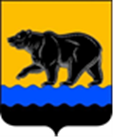 СЧЁТНАЯ ПАЛАТА ГОРОДА НЕФТЕЮГАНСКА16 мкрн., д. 23, помещение № 97, г. Нефтеюганск, Ханты-Мансийский автономный округ - Югра(Тюменская область), 628310, телефон: 20-30-54, факс: 20-30-63 е-mail: sp-ugansk@mail.ru_____________________________________________________________________________________ЗАКЛЮЧЕНИЕ на проект изменений в муниципальную программу города Нефтеюганска «Развитие жилищно-коммунального комплекса и повышение энергетической эффективности в городе Нефтеюганске»Счётная палата города Нефтеюганска на основании статьи 157 Бюджетного кодекса Российской Федерации, Положения о Счётной палате города Нефтеюганска, утверждённого решением Думы города Нефтеюганска от 22.12.2021 № 56-VII, рассмотрев проект изменений в муниципальную программу города Нефтеюганска «Развитие жилищно-коммунального комплекса и повышение энергетической эффективности в городе Нефтеюганске» (далее по тексту – проект изменений), сообщает следующее:1. При проведении экспертно-аналитического мероприятия учитывалось наличие экспертизы:1.1. Департамента финансов администрации города Нефтеюганска на предмет соответствия проекта муниципальной программы бюджетному законодательству Российской Федерации и возможности финансового обеспечения его реализации из бюджета города Нефтеюганска.1.2. Департамента экономического развития администрации города Нефтеюганска на предмет соответствия:- требованиям, установленными нормативными правовыми актами Российской Федерации, автономного округа и города Нефтеюганска об инвестиционной деятельности, осуществляемой в форме капитальных вложений, а также в сфере управления проектной деятельностью;- Порядку принятия решения о разработке муниципальных программ города Нефтеюганска, их формирования, утверждения и реализации, утверждённому постановлением администрации города Нефтеюганска от 18.04.2019 № 77-нп «О модельной муниципальной программе города Нефтеюганска, порядке принятия решения о разработке муниципальных программ города Нефтеюганска, их формирования, утверждения и реализации» (далее – Порядок от 18.04.2019 № 77-нп);- структурным элементам, целям муниципальной программы;- срокам её реализации, задачам муниципальной программы;- целевым показателям, характеризующим результаты её реализации, целям муниципальной программы и её структурным элементам.2. В нарушение Порядка от 18.04.2019 № 77-нп:2.1. В таблице «Показатели муниципальной программы» проекта изменений:- не уточнён показатель «Количество благоустроенных дворовых и общественных территорий» с учётом планируемого финансирования на 2024 год за счёт переходящих средств;- по показателю «Санитарная очистка береговой линии от мусора в границах города» отражена ссылка на правовой акт постановление Правительства Ханты-Мансийского автономного округа - Югры от 31.10.2021 № 482-п, признанный утратившим силу с 1 января 2024 года в связи с принятием постановления Правительства Ханты-Мансийского автономного округа - Югры от 10.11.2023 № 566-п «О государственной программе Ханты-Мансийского автономного округа - Югры «Экологическая безопасность».2.2. Таблицей 2 Стратегии социально-экономического развития муниципального образования город Нефтеюганск до 2036 года с целевыми ориентирами до 2050 года, утверждённой решением Думы города Нефтеюганска от 20.12.2023 № 458-VII (далее – Стратегия), определены целевые показатели социально-экономического развития муниципального образования город Нефтеюганск до 2036 года с целевыми ориентирами до 2050 года. Стратегия по тексту также содержит целевые показатели, направленные на достижение цели по формированию современной и комфортной городской среды, развитию межмуниципального сотрудничества, активному развитию инфраструктуры, с достижением основных результатов к 2036 году                                   с целевыми ориентирами до 2050 года, такими как:-	доля замены ветхих инженерных сетей теплоснабжения, водоснабжения, водоотведения от общей протяжённости ветхих инженерных сетей теплоснабжения, водоснабжения, водоотведения к 2036 году – 4,6 %,                 к 2050 году – 6,0 %;-	доля населения, обеспеченного качественной питьевой водой из систем централизованного водоснабжения, к 2036 году составит 100 %;-	увеличение текущих (эксплуатационных) затрат на охрану окружающей среды, включая оплату услуг природоохранного назначения,                      в расчёте на жителя, к 2036 году на 80,2 %, к 2050 году – в 2,8 раза;-	увеличение индекса качества городской среды к 2036 году – на 25,6 %, к 2050 году – на 56,8 %.При этом, в проекте изменений предусмотрены только целевые показатели «Доля замены ветхих инженерных сетей теплоснабжения, водоснабжения, водоотведения от общей протяжённости ветхих инженерных сетей теплоснабжения, водоснабжения, водоотведения» со значением по годам 2024 - 2,8 %, 2025 – 2,9 %, 2026 – 2,9 %, и «Доля населения, обеспеченного качественной питьевой водой из систем централизованного водоснабжения» со значением по годам 2024 - 100 %, 2025 – 100  %, 2026 –      100 %, иные показатели Стратегии в проекте изменений не представлены. Необходимо отметить, что также Стратегия не отражает в полном объёме целевые показатели, содержащиеся в муниципальной программе, характеризующие реализацию развития жилищно-коммунального комплекса, благоустройства, экологии и повышения энергетической эффективности                           в городе Нефтеюганске.Целевые показатели в проекте изменений не согласованы с целевыми показателями Стратегии, при этом, в соответствии с Порядком от 18.04.2019 № 77-нп, муниципальная программа представляет собой документ стратегического планирования, содержащий комплекс планируемых мероприятий (результатов), взаимоувязанных по задачам, срокам осуществления, исполнителям и ресурсам, и инструментов государственной и муниципальной политики, обеспечивающих достижение приоритетов и целей, решение задач социально-экономического развития города Нефтеюганска, а показатель муниципальной программы – это количественно измеримый параметр, характеризующий достижение целей муниципальной программы, выполнение задач структурного элемента такой программы, и отражающий социально-экономические и иные общественно значимые эффекты от реализации муниципальной программы, её структурного элемента. Ответственные исполнители муниципальных программ в соответствии со статьёй 45 Федерального закона от 28.06.2014 № 172-ФЗ «О стратегическом планировании в Российской Федерации» несут дисциплинарную, гражданско-правовую и административную ответственность за полноту и достоверность информации, содержащейся в муниципальной программе.Рекомендуем устранить замечания, пересмотреть показатели проекта изменений.3. Проектом изменений планируется: 3.1. Скорректировать целевые показатели по 2024 году:- «Количество отремонтированных жилых помещений муниципального жилищного фонда» увеличить до 32 шт.; - «Количество отловленных безнадзорных собак» увеличить до 215 шт.;- «Устройство покрытия пешеходных дорожек, тротуаров (в т.ч., ремонт)» увеличить до 143,55 м2;- «Устройство асфальтобетонного покрытия проездов (в т.ч. ремонт)» увеличить до 95 м2;- «Количество установленных детских игровых площадок» увеличить до 3 шт.;- «Количество высаженных деревьев и кустарников» увеличить до 310/300 шт.;- «Устройство минерализованной полосы» увеличить до 2,2 км.По запросу Счётной палаты города Нефтеюганска от департамента жилищно-коммунального хозяйства администрации города Нефтеюганска поступила информация, что по трём показателям значения по 2024 году отражены ошибочно, а именно планируется достижение показателя:- «Количество отремонтированных жилых помещений муниципального жилищного фонда» в количестве 31 шт.; - «Количество отловленных безнадзорных собак» в количестве 140 шт.;- «Количество установленных детских игровых площадок» в количестве 2 шт.Рекомендуем оценить показатели проекта изменений, характеризующие результаты муниципальной программы и её структурных элементов, с учётом планируемого финансирования. 3.2. Дополнить проект изменений по 2024 году следующими показателями:- «Количество установленных контейнерных площадок на территории города Нефтеюганска» со значением 25 шт., ответственный за достижение показателя – департамент жилищно-коммунального хозяйства администрации города Нефтеюганска;- «Количество приобретённых и установленных бетонных ограждений (полусфер)» со значением 15 шт., ответственный за достижение показателя – департамент жилищно-коммунального хозяйства администрации города Нефтеюганска;- «Наличие у получателя субсидии проектно-изыскательской работы по рекультивации объекта «Полигон по обезвреживанию твердых бытовых отходов, расположенного по адресу: ХМАО-Югра, Нефтеюганский район, правая сторона 24 км автодороги» государственной экологической экспертизы и сметно-ценовой документации» со значением «Наличие», ответственный за достижение показателя – департамент жилищно-коммунального хозяйства администрации города Нефтеюганска;- «Дезинсекция и дератизация контейнерных площадок для накопления ТКО» со значением 165 шт., ответственный за достижение показателя – департамент жилищно-коммунального хозяйства администрации города Нефтеюганска;- «Приобретение и установка урн для мусора» со значением 97 шт., ответственный за достижение показателя – департамент жилищно-коммунального хозяйства администрации города Нефтеюганска.3.3. Предусмотреть увеличение финансового обеспечения муниципальной программы с 2024 по 2030 годы в общей сумме 420 214,425 тыс. рублей. 3.3.1. По направлению (подпрограмме) 1 «Создание условий для обеспечения качественными коммунальными услугами» в разрезе структурных элементов предусмотрены изменения:1) региональный проект «Чистая вода» по соисполнителю муниципальной программы департаменту градостроительства и земельных отношений администрации города Нефтеюганска на 2024 год увеличение объёма финансирования в общей сумме 161,152 тыс. рублей за счёт переходящих средств местного бюджета по заключенным договорам на:- проведение повторной государственной экспертизы в части проверки достоверности определения сметной стоимости строительства объекта «Фильтровальная станция производительностью 20 000 м3 в сутки» ХМАО-Югра, г. Нефтеюганск, 7 микрорайон (станция ВОС)» в сумме 105,152 тыс. рублей;- осуществление работ по внесению изменений в проектно-сметную документацию объекта «Фильтровальная станция производительностью                  20 000 м3 в сутки» ХМАО-Югра, г. Нефтеюганск, 7 микрорайон (станция ВОС)» в сумме 56,000 тыс. рублей;2) комплекс процессных мероприятий «Реконструкция, расширение, модернизация, строительство коммунальных объектов, в том числе объектов питьевого водоснабжения» увеличение объёма финансирования за счёт средств местного бюджета на 2024-2025 годы в общей сумме 101 492,834 тыс. рублей, из них:по соисполнителю муниципальной программы департаменту градостроительства и земельных отношений администрации города Нефтеюганска на 2024 год увеличение финансирования на сумму 74 562,892 тыс. рублей:а) за счёт переходящих средств на сумму 43 210,542 тыс. рублей по заключенным контрактам на:- осуществление технологического присоединения энергопринимающих устройств объекта «Уличное (наружное искусственное) освещение автодороги по ул. Транспортная (подъезд к АЗС) от (ПК 0+000 до ПК 0+653) в сумме 0,550 тыс. рублей;- выполнение инженерных изысканий, осуществление подготовки проектной и рабочей документации в целях капитального строительства объекта «Уличное (наружное искусственное) освещение автомобильной дороги общего пользования местного значения по ул. Транспортная (подъезд к АЗС) (от ПК 0+000 до ПК 0+653)» в сумме 1 697,013 тыс. рублей;- осуществление технологического присоединения энергопринимающих устройств объекта «Уличное (наружное искусственное) освещение автомобильной дороги по улице Транспортная на участке от ул. Алексея Варакина до проезда 5П» в сумме 0,550 тыс. рублей;- выполнение инженерных изысканий, осуществление подготовки проектной и рабочей документации в целях капитального строительства объекта «Уличное (наружное искусственное) освещение автомобильной дороги общего пользования местного значения по ул. Транспортная (участок от ул. Алексея Варакина до проезда 5П)» в сумме 2 242,763 тыс. рублей;- осуществление технологического присоединения энергопринимающих устройств объекта «Уличное (наружное искусственное) освещение автодороги общего пользования местного значения Проезд 8П» в сумме 0,550 тыс. рублей;- выполнение инженерных изысканий, осуществление подготовки проектной и рабочей документации в целях капитального строительства объекта «Уличное (наружное искусственное) освещение автомобильной дороги общего пользования местного значения Проезд 8П» в сумме 2 362,645 тыс. рублей;- осуществление технологического присоединения энергопринимающих устройств объекта «Уличное (наружное искусственное) освещение автодороги общего пользования местного значения по ул. Мамонтовская (от ПК 2+740                          до ПК 2+900)» в сумме 0,550 тыс. рублей;- выполнение инженерных изысканий, осуществление подготовки проектной и рабочей документации в целях капитального строительства объекта «Уличное (наружное искусственное) освещение автомобильной дороги общего пользования местного значения по ул. Мамонтовская (от ПК 2+740 до ПК 2+900)» в сумме 960,829 тыс. рублей;- осуществление технологического присоединения энергопринимающих устройств объекта «Уличное (наружное искусственное) освещение автомобильной дороги общего пользования местного значения по ул. Сургутская (от ПК 0+000 до ул. Объездная)» в сумме 0,550 тыс. рублей;- выполнение инженерных изысканий, осуществление подготовки проектной и рабочей документации в целях капитального строительства объекта «Уличное (наружное искусственное) освещение автомобильной дороги общего пользования местного значения по ул. Сургутская (от ПК 0+000 до ул. Объездная)» в сумме 2 153,356 тыс. рублей;- осуществление технологического присоединения энергопринимающих устройств объекта «Уличное (наружное искусственное) освещение автомобильной дороги общего пользования местного значения Проезд 6П (ПК 0+000 до ПК 1+114; ПК 1+807 до ПК 2+652)» в сумме 0,550 тыс. рублей;- выполнение инженерных изысканий, осуществление подготовки проектной и рабочей документации в целях капитального строительства объекта «Уличное (наружное искусственное) освещение автомобильной дороги общего пользования местного значения Проезд 6П (ПК 0+000 до ПК 1+114; ПК 1+807 до ПК 2+652)» в сумме 3 333,678 тыс. рублей;- осуществление технологического присоединения энергопринимающих устройств «ВРУ-0,4 кВ временной КНС» для электроснабжения объекта «КНС-3а, Коллектор напорного трубопровода» (реконструкция) в сумме 20,758 тыс. рублей;- выполнение инженерных изысканий, осуществление подготовки проектной и рабочей документации в целях строительства объекта капитального строительства «КНС с резервуарами - усреднителями сточных вод» в сумме 9 969,096 тыс. рублей;- выполнение инженерных изысканий, осуществление подготовки проектной и рабочей документации в целях капитального строительства объекта «Объединённый хозяйственно-питьевой и противопожарный водопровод в 11А микрорайоне г. Нефтеюганска» (Корректировка) в сумме 9 150,770 тыс. рублей;- выполнение инженерных изысканий, осуществление подготовки проектной и рабочей документации в целях капитального строительства объекта «Объединённый хозяйственно-питьевой и противопожарный водопровод к жилому поселку УМ-4, г. Нефтеюганска» в сумме 2 567,300 тыс. рублей; - выполнение инженерных изысканий, осуществление подготовки проектной и рабочей документации в целях строительства объекта капитального строительства «Уличное (наружное искусственное) освещение внутриквартального проезда по ул. Берёзовая на участке (от ул. Кедровая до ул. Таёжная)» в сумме 1 214,768 тыс. рублей;- выполнение инженерных изысканий, осуществление подготовки проектной и рабочей документации в целях строительства объекта капитального строительства «Уличное (наружное искусственное) освещение внутриквартального проезда по ул. Кедровая на участке (от ул. Берёзовая до ул. Буровиков)» в сумме 934,294 тыс. рублей; - выполнение инженерных изысканий, осуществление подготовки проектной и рабочей документации в целях строительства объекта капитального строительства «Уличное (наружное искусственное) освещение внутриквартального проезда по переулку Линейный на участке (от ул. Берёзовая до переулка Садовый дом № 3)» в сумме 811,550 тыс. рублей;- выполнение инженерных изысканий, осуществление подготовки проектной и рабочей документации в целях строительства объекта капитального строительства «Сети газоснабжения (участок газопровода от сетей АО «НефтеюганскГаз» до объекта «Газопровод межпоселковый ГРС п. Каркатеевы - г. Нефтеюганск»)» в сумме 1 483,500 тыс. рублей;- выполнение инженерных изысканий, осуществление подготовки проектной и рабочей документации в целях строительства объектов «ЛЭП-0,4кВ уличное освещение от РУ-0,4кВ ТП №1-1, в районе от жилого дома №1 до жилого дома №10 (пешеходная дорожка)» в сумме 716,114 тыс. рублей;- содержание объекта «Фильтровальная станция производительностью 20 000 м3 в сутки» ХМАО-Югра, г. Нефтеюганск, 7 микрорайон, Цех водоснабжения водоочистительная станция (ВОС)» в сумме 3 588,808 тыс. рублей;б) перераспределение средств в размере 4 297,567 тыс. рублей                              с содержания объекта «Фильтровальная станция производительностью 20 000 м3 в сутки» ХМАО-Югра, г. Нефтеюганск, 7 микрорайон» для восстановления средств на объекте «Городской парк»;в) на заключение муниципальных контрактов в сумме 35 649,917 тыс. рублей на: - оказание услуг по техническому обслуживанию, по электроснабжению, отпуску и потреблению тепловой энергии и теплоносителя в целях содержания объекта «КНС-3а, Коллектор напорного трубопровода» (реконструкция) на период с 1 марта по 31 декабря 2024 года          в общей сумме 24 908,386 тыс. рублей;- оказание услуг по потреблению электроэнергии, техническому обслуживанию, потреблению тепловой энергии и теплоносителя в целях содержания объекта «Фильтровальная станция производительностью 20 000 м³ в сутки» ХМАО-Югра, г. Нефтеюганск, 7 микрорайон (станция ВОС)»                            с 1 февраля 2024 года по 31 марта 2024 года в общей сумме 10 741,531 тыс. рублей;по соисполнителю муниципальной программы департаменту муниципального имущества администрации города Нефтеюганска на 2024 год увеличение финансирования за счёт переходящих средств местного бюджета на сумму 21 033,834 тыс. рублей по заключенному контракту на поставку временной КНС в блочном исполнении;по соисполнителю муниципальной программы департаменту градостроительства и земельных отношений администрации города Нефтеюганска на 2025 год увеличение за счёт средств местного бюджета на сумму 5 896,108 тыс. рублей на осуществление закупок подрядных работ по инженерным изысканиям и по подготовке проектной документации по следующим объектам:- «ЛЭП-0,4кВ уличное освещение» от ВЛ-0,4кВ ТП 1-3 в районе жилого дома № 20, 24, 27, 29 (внутриквартальный проезд)» в сумме 1 168,722 тыс. рублей;- «ЛЭП-0,4кВ уличное освещение» от ВЛ-0,4кВ ТП 1-1 в районе жилого дома № 5» в сумме 908,862 тыс. рублей;- «ЛЭП-0,4кВ уличное освещение» от ВЛ-0,4кВ ТП 1-4 в районе жилого дома № 6 (внутриквартальный проезд)» в сумме 847,312 тыс. рублей;- «ЛЭП-0,4кВ уличное освещение» от ВЛ-0,4кВ ТП 1-1 в районе жилого дома № 2 (внутриквартальный проезд)» в сумме 854,642 тыс. рублей;- «ЛЭП-0,4кВ уличное освещение» от ВЛ-0,4кВ ТП 1-1 в районе ДБ «Силуэт» в сумме 1 019,486 тыс. рублей;- «ЛЭП-0,4кВ уличное освещение» от ВЛ-0,4кВ ТП 1-2 в районе жилого дома № 14, 15, 17 (внутриквартальный проезд)» в сумме 1 097,084 тыс. рублей.3.3.2. По направлению (подпрограмме) 2 «Создание условий для обеспечения доступности и повышения качества жилищных услуг» в разрезе структурных элементов предусмотрены изменения:1) комплекс процессных мероприятий «Поддержка технического состояния жилищного фонда» на 2024 год увеличение объёма финансирования в общей сумме 4 105,992 тыс. рублей по ответственному исполнителю муниципальной программы департаменту жилищно-коммунального хозяйства администрации города Нефтеюганска:а) за счёт переходящих средств на сумму 2 086,122 тыс. рублей по заключенным контрактам на:- выполнение работ по капитальному ремонту жилых помещений                         (г. Нефтеюганск, АТБ-6, дом 1, квартира 27; г. Нефтеюганск, ПНМК-6, дом 4, квартира 8; г. Нефтеюганск, 10 микрорайон, дом № 27, квартира № 501;                              г. Нефтеюганск, 10 микрорайон, дом № 28, квартира № 418) в сумме 716,218 тыс. рублей;- выполнение работ по капитальному ремонту жилых помещений                         (г. Нефтеюганск, 11 микрорайон, дом 2, квартира 10; г. Нефтеюганск, 11 микрорайон, дом 2, квартира 15; г. Нефтеюганск, 3 микрорайон, дом 4, квартира 47) в сумме 456,943 тыс. рублей; - выполнение работ по капитальному ремонту жилых помещений                               (г. Нефтеюганск, 1 микрорайон, дом № 13, квартира № 113; г. Нефтеюганск, 13 микрорайон, дом 56, квартира 29) в сумме 912,961 тыс. рублей;б) на заключение контрактов в сумме 2 019,870 тыс. рублей на:- выполнение работ по ремонту жилых помещений, расположенных по адресу: г. Нефтеюганск, 9 микрорайон, дом 18, квартира № 65 и                                          г. Нефтеюганск, 10 микрорайон, дом 28, квартира № 201, в общей сумме 1 899,870 тыс. рублей;- текущий ремонт жилых помещений в сумме 120,000 тыс. рублей.3.3.3. По направлению (подпрограмме) 3 «Повышение энергоэффективности в отраслях экономики» за счёт средств местного бюджета по комплексу процессных мероприятий «Реализация энергосберегающих мероприятий в муниципальном секторе» на 2024 год планируется увеличение объёма финансирования в общей сумме 386,075 тыс. рублей по соисполнителю муниципальной программы комитету культуры и туризма администрации города Нефтеюганска на:- оплату услуг по замене тепловой изоляции трубопровода на сумму 42,075 тыс. рублей для МБУК «Центр национальных культур»;- выполнение работ по замене люминесцентных светильников старого образца на светодиодные на сумму 344,000 тыс. рублей для комитета культуры и туризма администрации города Нефтеюганска.3.3.4. По направлению (подпрограмме) 4 «Формирование комфортной городской среды» в разрезе структурных элементов предусмотрены изменения:1) региональный проект «Формирование комфортной городской среды» на 2024 год увеличение объёма финансирования в общей сумме 10 977,042 тыс. рублей по соисполнителю муниципальной программы департаменту градостроительства и земельных отношений администрации города Нефтеюганска на восстановление средств на объект «Городской парк» за счёт перераспределенных средств по содержанию объекта «Фильтровальная станция производительностью 20 000 м³ в сутки» ХМАО-Югра,                                            г. Нефтеюганск, 7 микрорайон (станция ВОС)»;2) региональный проект «Чистая страна» на 2024 год уменьшение объёма финансирования в общей сумме 3 117,660 тыс. рублей по ответственному исполнителю муниципальной программы департаменту жилищно-коммунального хозяйства администрации города Нефтеюганска в связи с окончанием работ по ликвидации свалки твёрдых бытовых отходов на 8 км автодороги Нефтеюганск-Сургут; 3) комплекс процессных мероприятий «Улучшение санитарного состояния городских территорий» на 2024 – 2026 годы и плановый период 2027-2030 годы увеличение объёма финансирования за счёт средств местного бюджета в общей сумме 122 898,072 тыс. рублей по ответственному исполнителю муниципальной программы департаменту жилищно-коммунального хозяйства администрации города Нефтеюганска:по 2024 году увеличение объёма финансирования составило в размере 116 662,752 тыс. рублей:а) за счёт переходящих средств на сумму 49 302,936 тыс. рублей по заключенным контрактам на:- организацию мероприятий при осуществлении деятельности по обращению с животными без владельцев в сумме 4 291,000 тыс. рублей;- оказание услуг по содержание земель общего пользования (погрузка и вывоз снега) в сумме 9 510,676 тыс. рублей; - выполнение комплекса дезинфекционных мероприятий контейнеров и контейнерных площадок для накопления твёрдых коммунальных отходов в сумме 568,705 тыс. рублей;- оказание услуг по ликвидации несанкционированных свалок (пневматические автомобильные шины) на территории города Нефтеюганска в сумме 1 200,000 тыс. рублей;- услуги по приёму и складированию снежных масс в сумме 7 681,435 тыс. рублей;- ликвидацию несанкционированных свалок в сумме 26 051,120 тыс. рублей;б) на заключение контрактов в сумме 67 359,816 тыс. рублей на:- услуги по перевозке и расстановке контейнеров твёрдых коммунальных отходов в сумме 598,002 тыс. рублей;- оказание услуг по приёму и складированию снежных масс в сумме 46 549,138 тыс. рублей;- устройство контейнерных площадок на территории города Нефтеюганска в сумме 9 976,620 тыс. рублей;- выполнение комплекса дезинфекционных мероприятий контейнеров и контейнерных площадок для накопления твёрдых коммунальных отходов в сумме 1 774,160 тыс. рублей; - ремонт участков ливневой канализации, расположенных на территории города Нефтеюганска (по адресам: 1 мкр. дома 5, 24; 5 мкр. дома 10а, 11, 13;           6 мкр. дом 56, 15 мкр. дом 21) в сумме 7 137,138 тыс. рублей;- проведение биологического этапа рекультивации свалки твёрдых бытовых отходов на 8 км автодороги Нефтеюганск-Сургут в сумме 1 039,220 тыс. рублей;- выполнение работ по осуществлению аналитического контроля состояния компонентов природной среды объекта «Рекультивация свалки твёрдых бытовых отходов на 8 км автодороги Нефтеюганск-Сургут» в сумме 285,538 тыс. рублей;по 2025 году увеличение объёма финансирования составило в размере 1 039,220 тыс. рублей на проведение биологического этапа рекультивации свалки твёрдых бытовых отходов на 8 км автодороги Нефтеюганск-Сургут;по 2026 году увеличение объёма финансирования составило в размере 1 039,220 тыс. рублей на проведение биологического этапа рекультивации свалки твёрдых бытовых отходов на 8 км автодороги Нефтеюганск-Сургут;по периоду 2027-2030 годы увеличение объёма финансирования составило в размере 4 156,880 тыс. рублей на проведение биологического этапа рекультивации свалки твёрдых бытовых отходов на 8 км автодороги Нефтеюганск-Сургут в сумме 1 039,220 тыс. рублей ежегодно.При этом, в соответствии с проектно-сметной документацией по объекту «Рекультивация свалки твёрдых бытовых отходов на 8 км автодороги Нефтеюганск-Сургут» проводить этапы работ биологической рекультивации (уход за посевами, визуальный контроль качества растительного покрова и т.д.) необходимо в период 2024-2026 годы.Рекомендуем исключить планируемые бюджетные ассигнования в размере 4 156,880 тыс. рублей;4) комплекс процессных мероприятий «Благоустройство и озеленение города» на 2024-2025 годы увеличение объёма финансирования за счёт средств местного бюджета в общей сумме 168 740,320 тыс. рублей:по ответственному исполнителю муниципальной программы департаменту жилищно-коммунального хозяйства администрации города Нефтеюганска на 2024 год планируется увеличение объёма финансирования в общей сумме 95 906,972 тыс. рублей:а) за счёт переходящих средств на сумму 5 121,660 тыс. рублей по заключенным контрактам на:- ремонт внутриквартальных проездов в микрорайонах города Нефтеюганска (ремонт по адресу 15 мкр.22 дом) в сумме 190,000 тыс. рублей;- озеленение мест общего пользования (посадка луковиц тюльпанов) в сумме 731,408 тыс. рублей;- монтаж и содержание искусственных елей и новогодней иллюминации в сумме 1 000,070 тыс. рублей;- благоустройство дворовых территорий в сумме 140,280 тыс. рублей;- приобретение и установка урн для мусора в сумме 997,322 тыс. рублей;-обустройство спортивных площадок в г. Нефтеюганске в сумме 2 062,580 тыс. рублей;б) восстановление средств на возмещение затрат по организации уличного, дворового освещения и иллюминации в г. Нефтеюганске за счёт перераспределённых средств для ремонта автомобильных дорог в сумме 6 652,530 тыс. рублей;в) на заключение контрактов в сумме 84 132,782 тыс. рублей на:- благоустройство общественной территории в районе лыжной базы для заключения муниципальных контрактов в общей сумме 18 287,430 тыс.  рублей, из них:•	выполнение работ по устройству подходов к лыжной базе в сумме 4 053,520 тыс. рублей; •	устройство покрытий, устройство МАФ, озеленение территории    в сумме 14 233,910 тыс. рублей;- высадку зелёных насаждений между гаражно-строительным кооперативом и территорией рекультивации свалки твердых бытовых отходов на 8 км автодороги Нефтеюганск-Сургут в сумме 4 481,301 тыс. рублей;- асфальтирование внутриквартальных проездов на территории                            г. Нефтеюганска: проезд Еловый, проезд Солнечный, ул. Звёздная, ул. Космонавтов в сумме 11 579,181 тыс. рублей;- приобретение и установку бетонных ограждений (полусфер) в районе многоквартирного дома № 8А в 15 микрорайоне г. Нефтеюганска в сумме 53,820 тыс. рублей;- обустройство детской игровой площадки по адресу: 1 мкр. 21 дом                          в сумме 4 305,050 тыс. рублей;- обустройство детской игровой площадки по адресу 1 мкр. 24 дом в сумме 34 745,300 тыс. рублей;- устройство тротуара на территории г. Нефтеюганска (8а микрорайон, дом 13) в сумме 666,760 тыс. рублей;- монтаж и содержание искусственных елей и новогодней иллюминации в сумме 9 693,940 тыс. рублей; - освещение в районе лыжной базы в сумме 320,000 тыс. рублей;по ответственному исполнителю муниципальной программы департаменту жилищно-коммунального хозяйства администрации города Нефтеюганска на 2025 год планируется увеличение объёма финансирования в сумме 1 268,920 тыс. рублей на демонтаж искусственных елей и новогодней иллюминации;по соисполнителю муниципальной программы департаменту градостроительства и земельных отношений администрации города Нефтеюганска на 2024 год планируется увеличение объёма финансирования               в размере 69 529,337 тыс. рублей на:- подготовку проектной документации и инженерные изыскания в общей сумме 9 767,365 рублей, в том числе по объектам: «Наружное освещение спортивной комплексной площадки на территории 16 микрорайона у жилых домов 27, 29, 28, 23» в сумме 604,314 тыс. рублей;«Наружное освещение спортивной комплексной площадки в 11Б микрорайоне, ул. Центральная, здание 18 (территория МБОУ «СОШ № 14»)» в сумме 592,454 тыс. рублей;«Освещение спортивной тренажёрной площадки в 11А микрорайоне, территория в п. Звёздный» в сумме 1 067,138 тыс. рублей;«Освещение вдоль тротуара от МБУЗ «Городская Нефтеюганская больница имени В.И. Яцкив» (Городская детская поликлиника № 2) до улицы Усть-Балыкская в 8 микрорайоне (вдоль жилых домов № 6, № 7)» в сумме 1 185,539 тыс. рублей;«Уличное освещение в 1 микрорайоне (за жилыми домами № 6 и                                       № 10 до жилого дома № 4)» в сумме 1 077,033 тыс. рублей;«Уличное освещение в 12 микрорайоне (детская площадка между домов № 2 и № 9)» в сумме 810,464 тыс. рублей;«Уличное освещение в 12 микрорайоне (от дома № 15 до улицы Аржанова)» в сумме 1 145,037 тыс. рублей;«Уличное освещение в 11 микрорайоне города Нефтеюганска (вдоль пешеходного тротуара от КОУ «Нефтеюганская школа-интернат для обучающихся с ограниченными возможностями», вдоль дома № 28 до остановки и вдоль жилого дома № 29 от жилого дома № 28 до пешеходного тротуара по ул. Алексея Варакина)» в сумме 1 224,880 тыс. рублей;«Освещение в районе жилых домов № 54, 63, 64, 69 в 13 микрорайоне города Нефтеюганска» в сумме 1 084,155 тыс. рублей;«Освещение детской и спортивной площадки в 14 микрорайоне города Нефтеюганска (в районе жилых домов № 21, 22, 22А, 23, 24, 25, 27, 29)» в сумме 976,351 тыс. рублей;-осуществление технологического присоединения энергопринимающих устройств в общей сумме 474,388 тыс. рублей, по следующим объектам:«Освещение пешеходной зоны от угла дома № 3, вдоль домов № 6, 7, 53 до строения № 61» в 12 микрорайоне в сумме 306,828 тыс. рублей;«Освещение пешеходной зоны в 10 микрорайоне города Нефтеюганска (в районе жилых домов № 2, 9, 11, 12, 29, 30, 31)» в сумме 41,890 тыс. рублей;«Освещение вдоль пешеходной зоны в 13 микрорайоне города Нефтеюганска (в районе жилых домов № 7, 8, 12, 14 до входа на территорию МБОУ «Средняя общеобразовательная школа с углубленным изучением отдельных предметов № 10»)» в сумме 41,890 тыс. рублей;«Освещение детской и спортивной площадки в 14 микрорайоне города Нефтеюганска (в районе жилых домов № 50, 51, 53, 54, 56, 58, 59)» в сумме 41,890 тыс. рублей;«Освещение детской и спортивной площадки в 10 микрорайоне города Нефтеюганска (в районе жилых домов № 8, 9, 10, 11)» в сумме 41,890 тыс. рублей;- капитальный ремонт объекта «Главная площадь г. Нефтеюганска (II-я очередь строительства) (капитальный ремонт фонтана), расположенный                      по адресу: г. Нефтеюганск, 2 и 3 микрорайоны, главная площадь» в сумме 59 287,584 тыс. рублей;по соисполнителю муниципальной программы департаменту градостроительства и земельных отношений администрации города Нефтеюганска на 2025 год планируется увеличение объёма финансирования в размере 2 035,091 тыс. рублей на:-подготовку проектной документации и инженерные изыскания по объекту «Уличное освещение в 11А микрорайоне (улица Первомайская, 
от улицы Олимпийская до улицы Чехова)» в сумме 1 139,327 тыс. рублей;-подготовку проектной документации и инженерные изыскания                             по объекту «Уличное освещение в 11А микрорайоне (переулок Скверный, вдоль строений № 22, 23, 25, 16 до улицы Транспортников)» в сумме 895,764 тыс. рублей.3.3.5. По направлению (подпрограмме) 5 «Обеспечение деятельности органов местного самоуправления города Нефтеюганска» в разрезе структурных элементов предусмотрены изменения:1) комплекс процессных мероприятий «Обеспечение деятельности органов местного самоуправления города Нефтеюганска» на 2024 год увеличение объёма финансирования за счёт средств местного бюджета                             в общей сумме 1 216,894 тыс. рублей по ответственному исполнителю департаменту жилищно-коммунального хозяйства администрации города Нефтеюганска на:- приобретение офисной техники и мебели (сканер, жесткие диски, офисные кресла, системные блоки, мониторы, клавиатуры, мыши, моноблоки, МФУ, накопители, ноутбук, ламинатор), в связи с моральным износом оборудования в сумме 1 002,594 тыс. рублей;- оплату агентского вознаграждения АО «Расчетно-кассовый центр жилищно-коммунального хозяйства города Нефтеюганска» и ООО «Бухгалтерское расчётно-кассовое обслуживание» в сумме 214,300 тыс. рублей;2) комплекс процессных мероприятий «Организационное обеспечение функционирования отрасли» на 2024–2026 годы и плановый период 2027-2030 годы уменьшение объёма финансирования за счёт средств местного бюджета в общей сумме 8 195,898 тыс. рублей по ответственному исполнителю департаменту жилищно-коммунального хозяйства администрации города Нефтеюганска, в том числе:-по 2024 году уменьшение на сумму 179,898 тыс. рублей (увеличение объёма финансирования в сумме 1 156,102 тыс. рублей на поставку горюче-смазочных материалов и уменьшение в сумме 1 336,000 тыс. рублей в связи                      с допущенной ошибкой при расчёте фонда оплаты труда, фонда руководителя и начислений на выплаты по оплате труда);- по 2025 году уменьшение в сумме 1 336,000 тыс. рублей в связи 
с допущенной ошибкой при расчёте фонда оплаты труда, фонда руководителя и начислений на выплаты по оплате труда;- по 2026 году уменьшение в сумме 1 336,000 тыс. рублей в связи 
с допущенной ошибкой при расчёте фонда оплаты труда, фонда руководителя и начислений на выплаты по оплате труда;-по периоду 2027-2030 годы уменьшение в сумме 5 344,000 тыс. рублей в связи с допущенной ошибкой при расчёте фонда оплаты труда, фонда руководителя и начислений на выплаты по оплате труда;3) комплекс процессных мероприятий «Выполнение других обязательств муниципального образования» на 2024 год увеличение объёма финансирования за счёт средств местного бюджета в общей сумме 14 396,735 тыс. рублей по ответственному исполнителю департаменту жилищно-коммунального хозяйства администрации города Нефтеюганска, в том числе:- на выполнение мероприятий по актуализации схемы водоснабжения и водоотведения города Нефтеюганска в сумме 4 393,334 тыс. рублей;- на выполнение мероприятий по актуализации схемы теплоснабжения города Нефтеюганска в сумме 4 736,734 тыс. рублей;-на мероприятия по разработке проектов организации дорожного движения на автомобильных дорогах общего пользования местного значения города Нефтеюганска в сумме 5 266,667 тыс. рублей.3.3.6. По направлению (подпрограмме) 6 «Поддержка частных инвестиций в жилищно-коммунальный комплекс и обеспечение безубыточной деятельности организаций коммунального комплекса, осуществляющих регулируемую деятельность в сфере теплоснабжения, водоснабжения, водоотведения» в разрезе структурных элементов предусмотрены изменения по комплексу процессных мероприятий «Реализация полномочий в сфере жилищно-коммунального комплекса» на 2024 год увеличение объёма финансирования за счёт переходящих средств местного бюджета в сумме 4 912,867 тыс. рублей по ответственному исполнителю департаменту жилищно-коммунального хозяйства администрации города Нефтеюганска по заключенным контрактам на выполнение:- проектно-изыскательских работ по капитальному ремонту объекта: «Магистральный водовод», протяжённостью 497 м, инв.                                                        № 71:134:002:000054530, лит.1, по адресу: Россия, Тюменская область, Ханты-Мансийский автономный округ-Югра, г. Нефтеюганск, ул. Ленина от                                ул. Парковая до ул. Жилая. Кадастровый номер 86:20:0000000:2067, в сумме 1 318,800 тыс. рублей;- проектно-изыскательских работ по капитальному ремонту объекта: «Магистральный водовод», протяжённостью 705 м, инв.                                                        № 71:134:002:000053550, лит.1, по адресу: Россия, Тюменская область, Ханты-Мансийский автономный округ-Югра, г. Нефтеюганск, ул. Жилая от Усть-Балыкская до ул. Парковая. Кадастровый номер 86:20:0000000:674, в сумме                2 597,400 тыс. рублей;- проектно-изыскательских работ по капитальному ремонту объекта: «Инженерные сети водопровода», протяжённостью 535,5 м, инв.                                         № 71:134:002:000054660, лит.1, по адресу: Россия, Тюменская область, Ханты-Мансийский автономный округ-Югра, г. Нефтеюганск, мкр-н 16а вдоль ул. Юганская. Кадастровый номер 86:20:0000072:234. (Капитальный ремонт участка водопровода вдоль ул. Владимира Петухова), в сумме 996,667 тыс. рублей.3.3.7. По направлению (подпрограмме) 7 «Обустройство, использование, защита и охрана городских лесов» в разрезе структурных элементов предусмотрены изменения по комплексу процессных мероприятий «Предупреждение возникновения и распространения лесных пожаров» на 2024 год увеличение объёма финансирования за счёт средств местного бюджета в сумме 2 240,000 тыс. рублей по ответственному исполнителю муниципальной программы департаменту жилищно-коммунального хозяйства администрации города Нефтеюганска на оказание услуг по созданию минерализованных полос (противопожарные плуги) для защиты лесов от пожара.4. При рассмотрении представленных расчётов, выполненных для обоснования финансовых показателей, содержащихся в проекте изменений, выявлено следующие:4.1. При составлении локальных сметных расчётов неверно применены нормативы накладных расходов к фонду оплаты труда рабочих, занятых в строительной отрасли.В соответствии с Приказом Министерства строительства и жилищно-коммунального хозяйства Российской Федерации от 21 декабря 2020 года                      № 812/пр «Об утверждении Методики по разработке и применению нормативов накладных расходов при определении сметной стоимости строительства, реконструкции, капитального ремонта, сноса объектов капитального строительства», для местностей, приравненных к районам Крайнего Севера, перечень которых утверждён постановлением Правительства Российской Федерации от 16 ноября 2021 года № 1946 «Об утверждении перечня районов Крайнего Севера и местностей, приравненных к районам Крайнего Севера, в целях предоставления государственных гарантий и компенсаций для лиц, работающих и проживающих в этих районах и местностях, признании утратившими силу некоторых актов Правительства Российской Федерации и признании не действующими на территории Российской Федерации некоторых актов Совета Министров СССР», норматив накладных расходов осуществляется с учётом распределения форм о затратах применительно к местностям, приравненным к районам Крайнего Севера.В связи с чем, рекомендуем пересчитать расчёты по объектам:-«Устройство дополнительного освещения лыжной базы»;-«Установка контейнерных площадок на территории города Нефтеюганска»;-«Ремонт жилого помещения по адресу: г. Нефтеюганск, 9 микрорайон, дом №18, квартира №65»;«Устройство детской площадки на территории города Нефтеюганска по адресу: 1 микрорайон, дом № 24».4.2. При составлении сводного сметного расчёта стоимости строительства по устройству детской площадки на территории города Нефтеюганска по адресу: 1 микрорайон, дом № 21, и по устройству подходов к лыжной базе, сумма налога на добавленную стоимость (далее – НДС) применена только к строительным работам, затраты на оборудование учтены без суммы НДС.Согласно пункту 180 Приказа Министерства строительства и жилищно-коммунального хозяйства Российской Федерации от 4 августа 2020 года                       № 421/пр «Об утверждении Методики определения сметной стоимости строительства, реконструкции, капитального ремонта, сноса объектов капитального строительства, работ по сохранению объектов культурного наследия (памятников истории и культуры) народов Российской Федерации на территории Российской Федерации» (далее – Методика от 04.08.2020                                      № 421/пр), за итогом сводного сметного расчёта приводится сумма НДС, принимаемого в размере, установленном законодательством Российской Федерации. В соответствии с пунктом 181 Методики от 04.08.2020 № 421/пр, расчёт суммы НДС выполняется от итогов глав 1 - 12 сводного сметного расчёта                       с учётом резерва средств на непредвиденные работы и затраты, за исключением стоимости работ и услуг, не подлежащих налогообложению в соответствии со статьёй 149 Налогового кодекса Российской Федерации.Рекомендуем при подготовке расчётов применять НДС в соответствии с требованиями Налогового кодекса Российской Федерации.Информацию о решениях, принятых по результатам настоящей экспертизы, направить в адрес Счётной палаты до 09.04.2024.Исполняющий обязанности председателя								   Э.Н. ХуснуллинаИсх. от 29.03.2024 № СП-176 - 4